ANKARA SOSYAL BİLİMLER ÜNİVERSİTESİ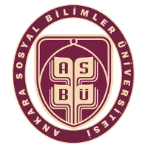 İdari ve Mali İşler Dairesi BaşkanlığıİÇ KONTROL KARARLILIK BEYANIDeğerli Çalışma Arkadaşlarım,Bildiğiniz üzere; 5018 sayılı Kanun ile ülkemizde uygulanmaya başlayan kamu mali yönetimi ve kontrol anlayışı, faaliyetlerin etkili ekonomik ve verimli bir şekilde yerine getirilmesi, bunun sayesinde idarenin hedeflerine ulaşması ve tüm bu süreçte saydamlık ve hesap verebilirliğin sağlanması üzerine kurulmuştur.Bu kapsamda; idari yönetimde hedefler tespit edilmekte ve bu hedeflere ulaşmak için kaynak planlamaları yapılmakta, iç kontrol sistemi ile de idarenin bu planlamalara uygun bir biçimde faaliyetlerini sürdürebilmesini sağlayacak mekanizmalar kurulmakta ve güçlendirilmektedir.2018 Yılı Kamu İç Kontrol Standartlarına Uyum Eylem Planı’na göre:Daire Başkanlığımızca; yürütülecek eylemler kapsamında, 2018 yılı içerisinde yapılacaklar aşağıdadır:2018 Yılı İç Kontrol Sisteminin sürekliliğinin temin edilebilmesi için Üst Yönetici desteğiyle tüm personel tarafından iç kontrolün sahiplenilmesi, uygulanması ve geliştirilmesi için toplantılar düzenlenecektir.İç kontrol konuları yakından takip edilip yıl içerisinde gerekli güncellemeler yapılacaktır.Birim yöneticileri ve personeli ile iç kontrole yönelik bilgilendirme, izleme ve durum değerlendirme toplantısı yapılacaktır.Hassas görevler gözden geçirilip, gerekli görülmesi halinde güncellenecek ve personele duyurulacaktır.Performans değerlendirme kriterleri veya göstergelerine göre personelin yeterliliği ve performansı başkanlığımız tarafından değerlendirilecek ve değerlendirme sonuçları personel ile görüşülecektir.Başkanlığımız tarafından yapılan performans değerlendirmeleri ile yetersiz bulunan personelin performansının arttırılması için çözümler üretilecek; gerekiyorsa ilgili personelin çeşitli eğitim programlarına katılmaları,  eksik olduğu alanlar ile ilgili görüşmeler yapılması veya tecrübeli bir personelin refakatinde görevlendirilmeleri sağlanacaktır.İş akış şemaları gözden geçirilerek gerektiğinde güncellenecek ve güncellenen şemalar personele duyurulacaktır. Başkanlığımız tarafından birimimiz iş akış süreçlerine ilişkin belirlenmiş olan risklere yönelik kontrol strateji ve yöntemleri geliştirilecektir.Birimimiz bünyesine bağlanan sürekli işçilerin ( güvenlik, temizlik, teknik, şoför, büro personeli) görev tanımları hazırlanarak iç kontrol sistemine yüklenecektir.Birimimiz personelinin görev tanımlarında değişiklik olması halinde güncellemeler yapılacak ve imza karşılığı personele tekrar duyurulacaktır.Birimimiz, diğer daire başkanlıkları ile irtibata geçerek personelin oryantasyonu, kişisel gelişimi iş sağlığı güvenliği gibi konularda hizmet içi eğitimler düzenlenecektir.Birimimiz bünyesine bağlanan sürekli işçilerin kendi alanlarıyla ilgili gelişim eğitimleri düzenlenecektir.Düzenlenen eğitimlerin İç Kontrol sistemine yüklenmesi sağlanarak, sisteme yüklenmesi gerekli evrakların takip edilmesi sağlanacaktır.Bu vesileyle, İdari ve Mali İşler Daire Başkanı olarak bu hususları yakından takip edeceğimi beyan eder, tüm yönetici ve personelimizin de bu çalışmalarda gerekli gayret ve hassasiyeti göstermelerini önemle rica ederim..../01/2018Muharrem YILMAZİdari ve Mali İşler Daire Başkanı